POTRAŽNJA/OZNAKAIZVOR OPSKRBE  (ako je  dostupan) CIJENA   U          EURIMANABAVLJENODharma knjige na Hrvatskom, Srpskom, Slovenskom i Talijanskom (nove ili u jako dobrom stanju)  Dharma tekstovi snimljeni na mikrofilm ili USBhttp://www.buddhistmicrofilm.com/?post_type=product https://fpmt.org/media/resources/microfilm-for-stupas-and-prayer-wheels/25-120 / komDerge Kangyur, Golden Ligt Sutra, Four Dharmakaya Relic, 100 sylable Vajrasattva, Praisese to 21 TaraTangyur (rezervirano)Relikvija( Sanskrit: Śarīrah tibetanski: Ringsel- biserne ili kristalne kuglice nastale na mjestu  spaljivanja tijela blagoslovljenih učitelja i prosvjetljenih bića.Relikvije yogini.izbor malih kipova:Mogu se nabaviti na Amazonu, Ebayu itd. mali Buddha kipoviwww.buddhafiguren.deGuru Ripoche kipoviArya Tara kipovi (21 Tara)Vajrayoginiwww.norbulingka.orgMahakalaVajradhara / VajrasattvaMedicinski Budamali  kipovi za blagostanjeGaneš           60Jambhala bijeli          250zmaj (pozlaćeno)          120ritualni predmeti:nekoliko ritualnih predmeta za posvetu Stupa          iz Nepala         8008 velikih vaza za pohranu (Skrt.: kumbha, Tib.: bumpa), mjed ili bakarIli keramičke ako ne možemo nabaviti metalne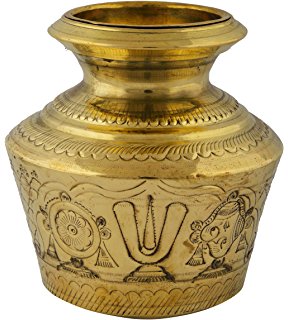 5 litarska bakrena posuda (tib.: Nö.drö bang.dza) Nepal-radionica bakra        100Vajra & Gantha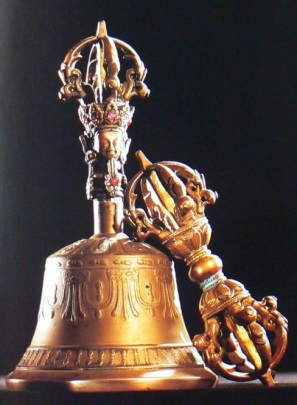         110Ritualna školjka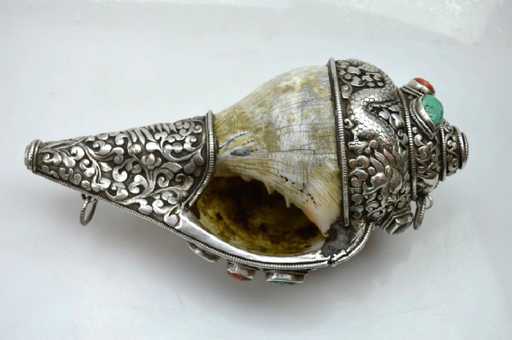 mala bijela školjkavelika bijela školjkawww.amazon.IN ,  www.dorsetgifts.com UK         63mala (brojanica) od bisera www.dharmashop.com         35mala (brojanica)  od jantaramantra1313@gmail.com       140 7 oznaka Chakravartinahttp://www.rigpawiki.org/index.php?title=Seven_precious_emblems_of_royalty7 zdjela za prinošenje darova       od srebrawww.tibetanspirit.com        901 svjetiljka od srebrawww.tibetanspirit.com        86108 svjetiljki od mesingawww.aliexpress.comwww.yakeba.de       270 velika bakrena lampa ( uljanica)        58srebrna Stupawww.tibetanspirit.com        52Tingsha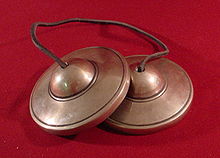 www.tibetanspirit.com        24  20 x set posude za ponudu(7) www.aliexpress.comwww.dharmashop.com2 bakrene ploče 35x35 za mandalu       40graviranje 2 mandale       1205 Dhyani Buda mandala       40Bijela Tara mandala       40Mantra, Dharani, Tza-Tza:5 vrsta  stotina tisuća Dharanis:Lama,Yidam, Dharma-Pala; 5 moćnih dharaniTiskanja u Nepalu( zrakoplovni prijevoz i carine uključeni u cijenu)      12505 Dharani Buddhatiskanje u Nepalu     10001000 kopija Guru Rinpoche mantri         85 1000 kopija Buddha Shakyamuni mantri       851000 kopija  Manjushri mantri       851000 kopija  Buddha Amitabha mantri       851000 kopija Bijela Tara mantri1000 kopija Zelena Tara mantri1000 Crvena Tara mantri       85Vajrayogini 1000 kopija1000 kopija  Medicinski  Buddha mantri       851000 kopija Mahakala mantri1000 kopija  Karmapa Khyenno mantri       851000 kopija Lama Khyenno molitve1000 kopija  Sto slogova mantri Vajradhara/Vajrasattva       8510.000 kopija Tendrel  Nyingpo mantri (mantra međuovisnog nastajanja)OM YE DHARMA HETU-PRABHAVA HETUM TESHAM TATHAGATO HYAVADAT TESHAM CHA YO NIRODHA EVAM VADI MAHASHRAMANAH SVAHAoffset  tisak  1 100Tekst  Bodhicharyavatara  Shantideva: Vodič kroz Bodisatvin način života         20različite Tsa-Tsas   www.tsatsa.de108 Tza-Tzas ispunjenih mantrama         60obrada stabla smreke za Stablo života        300Izrada završnog tornja od mesinga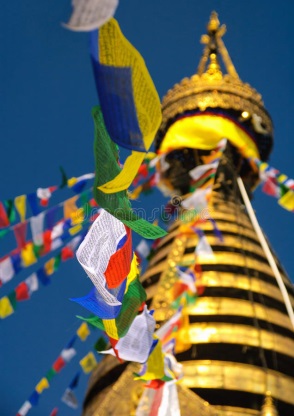        2500uređivanje Stabla  života- drveni stup prekriven draguljima i tisućama mantri, postavljen u centralni kanal Stupe        400zlato za sanskrtske slogove        300prava zlatna boja 30mlwww.boesner.com         65biljke / lijekovi:asortiman homeopatskih lijekova        180Dharma medicinatibetanska medicina/lijekovi        300ljekovito bilje - domaćešafrantamjanmjašavina Sangwww.buddhafiguren.dezačiniSandalovina, strugotine i uljewww.buddhafiguren.desušene bobice i voćesuho lišće borovice u velikim količinama (Juniperus)suhe bobice od smrekeklekove bobiceosušene  ruže (i sami možete osušiti ružine latice)      35ružino uljewww.rosenblaettershop.de      355 kg od 5 raznih vrsta žitarica20 kg maslacastvari sa svetih mjesta:voda iz svih svetih mjesta na svijetuzemlja, kamenčići i štapići sa svih svetih mjesta na svijetuKristal iz meditacijske pećine u Nepalu, List s Bodhi drveta iz Bodhgayetvari koje potiču bogatstvo:novčići iz cijelog svijetakovanice u kunamasrebrni novac od 10, 25 euraengleska funta u srebrukanadski dolari u srebru, zlatu, platininakit od plemenitih metalakristali i minerali:smaragd✔gorski kristal✔granat✔karneol✔žad✔mjesečev kamen✔lapis lazuli✔rozenkvarc ✔ametist geoda✔ljekovito poludrago kamenje                Indijabiseri✔koralj✔jantar✔tirkiz✔prašak  od bakra, srebra, zlata i željeza tkanine:svilene tkanine u bijeloj, crvenoj, plavoj, zelenoj i žutoj bojižuta svila 40 m2za postavljanje unutarnjih komora 20 eura m 2tamno crvene i žute pamučne tkanine20 m žute vrpce20 m vrpce u 5 različitih boja